 	Einwohnergemeinde Duggingen · 4202 Duggingen Stand: 01.10.2021Landparzellen, Stockwerkeigentum und Liegenschaften Verkauf und Vermietung Die Angaben werden sporadisch nachgeführt, ein Zwischenverkauf ist jederzeit möglich. Die Liste hat keinen Anspruch auf Vollständigkeit. Es werden nur diejenigen Eigentümer aufgeführt, welche uns ihre Objekte gemeldet haben.  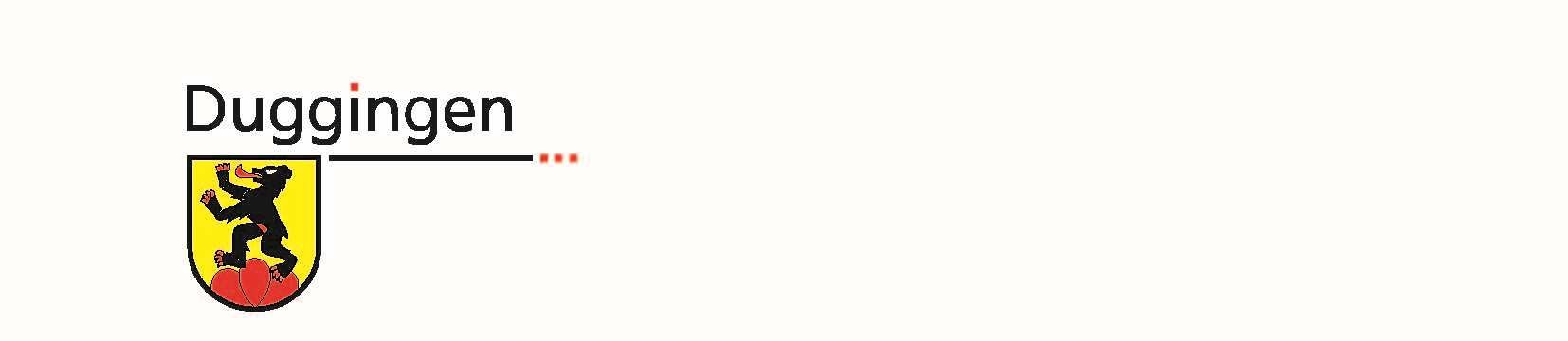 Parz.Nr. Eigentümer/ Kontaktadresse Gebiet FlächeBemerkungen 757 Krauer BernhardNeuwilerstrasse 434104 OberwilTel. 061 401 22 70Underholle (Tiergartenweg) 1’102 m2Bauland Zone W2a (Umlegungsgebiet)59 Zeugin Markus 079 548 64 32 Oberdorf 2 (Kernzone) 789 m2Zu verkaufen renovationsbedürftiges Wohn- & Ökonomiegebäude, Bj.1850 CHF 1‘170‘000.-- 